The Wisdom Global School 	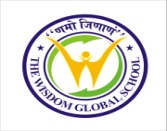 Vedic Maths                             Topic-    Square root of a Perfect Square					                      Find the perfect squares root :-12.252.56147.13690.037249105.062597.41699.6115.2175.691.188122.097468.4164110.250.29160.0625The area of a square garden is 6760208016 m2. what is the length of one side of the garden?A rectangular room has a square carpet with an area is 19.36 square feet, what is the length of one side of the carpet?A farmer has a square field, and the area is 10.89 square yards, what is the length of one side of the field?A building has a square-shaped floor plan, and area is 17.64 square meters, what is the length of one side of the floor?The area of a basketball court is the area is 42.25 square feet, what is the length of one side of the court?A city park has a square layout, and the area is 56.25 square yards, what is the length of one side of the park?A swimming pool has a square-shaped design, and the area is 84.64 square feet, what is the length of one side of the pool?The area of a square-shaped classroom floor is the area is 97.4169 square met, what is the length of one side of the floor?A library has a square-shaped reading area, and the area is 152.5225 square centimeters, what is the length of one side of the reading area?A city square has a square layout, and the area is 92.16 square meters, what is the length of one side of the square?